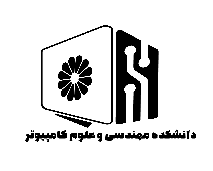 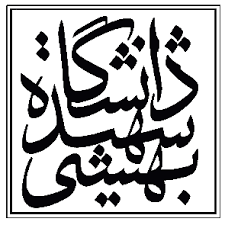                                                     دانشگاه شهید بهشتیدانشکده مهندسی و علوم کامپیوتراطلاعیه دفاعنام استاد راهنما: جناب اقای دکتر نشاطینام استاد مشاور: جناب اقای دکتر نشاطینام استاد راهنما: جناب اقای دکتر نشاطینام استاد مشاور: جناب اقای دکتر نشاطینام استاد راهنما: جناب اقای دکتر نشاطینام استاد مشاور: جناب اقای دکتر نشاطینام دانشجو: امیر عینی        عکس                                     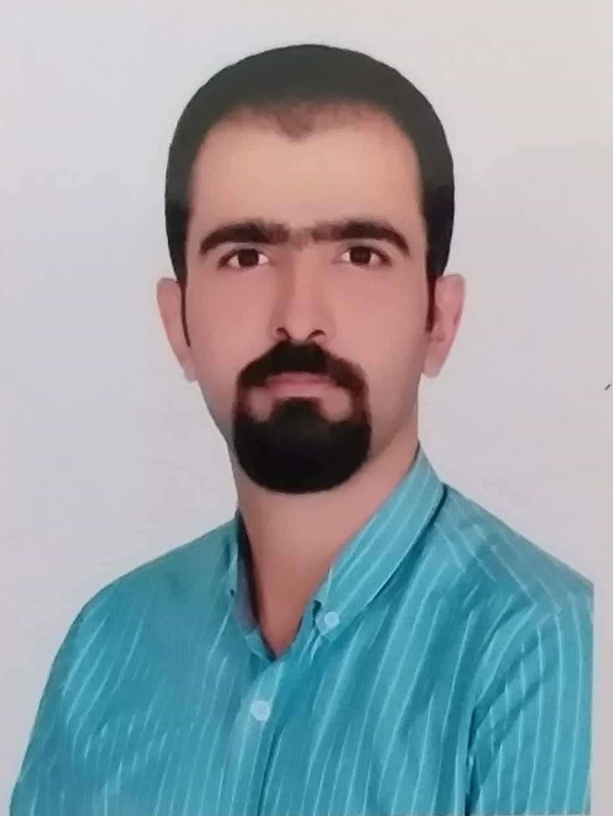 نام دانشجو: امیر عینی        عکس                                     مقطع:کارشناسی ارشدگرایش:  معماری سازمانی گرایش:  معماری سازمانی گرایش:  معماری سازمانی رشته: فناوری اطلاعاتتاریخ: 27/06/1400 تاریخ: 27/06/1400 تاریخ: 27/06/1400 نوع دفاع:دفاع پروپوزال □دفاع پایان نامه   ✔دفاع رساله دکترا □نوع دفاع:دفاع پروپوزال □دفاع پایان نامه   ✔دفاع رساله دکترا □ساعت: 8 الی 10ساعت: 8 الی 10ساعت: 8 الی 10نوع دفاع:دفاع پروپوزال □دفاع پایان نامه   ✔دفاع رساله دکترا □نوع دفاع:دفاع پروپوزال □دفاع پایان نامه   ✔دفاع رساله دکترا □http://194.225.24.96/defa-computer-5 مکان:http://194.225.24.96/defa-computer-5 مکان:http://194.225.24.96/defa-computer-5 مکان:نوع دفاع:دفاع پروپوزال □دفاع پایان نامه   ✔دفاع رساله دکترا □نوع دفاع:دفاع پروپوزال □دفاع پایان نامه   ✔دفاع رساله دکترا □عنوان: تحلیل رفتار مشتریان سازمان به تکیه بر مدل بومی‏سازه شده RFM با هدف تخمین درآمد سازمانعنوان: تحلیل رفتار مشتریان سازمان به تکیه بر مدل بومی‏سازه شده RFM با هدف تخمین درآمد سازمانعنوان: تحلیل رفتار مشتریان سازمان به تکیه بر مدل بومی‏سازه شده RFM با هدف تخمین درآمد سازمانعنوان: تحلیل رفتار مشتریان سازمان به تکیه بر مدل بومی‏سازه شده RFM با هدف تخمین درآمد سازمانعنوان: تحلیل رفتار مشتریان سازمان به تکیه بر مدل بومی‏سازه شده RFM با هدف تخمین درآمد سازمانداوران داخلی: جناب اقای دکتر ناظمیداوران داخلی: جناب اقای دکتر ناظمیداوران خارجی: جناب آقای دکتر میناییداوران خارجی: جناب آقای دکتر میناییداوران خارجی: جناب آقای دکتر میناییچکیده:هدف از انجام این پژوهش ارائه روشی برای بخش بندی مشتریان سازمان‏هایی‏ است که محصول و یا خدماتی را به مشتریان خود ارائه می‏دهند. در چارچوب پیشنهادی این پژوهش ابتدا مقادیر شاخص‏های مدل RFM شامل تازگی مبادله (R)، تعداد دفعات مبادله (F) و ارزش پولی مبادله (M) از پایگاه داده مشتریان‏ استخراج و پیش پرداز می‏شوند. موضوع به این دلیل اهمیت دارد که سازمان‏ها برای موفقیت در کسب وکار لازم دارند که مشتریان خود را به درستی درک کرده و نیازها و خو استه‏های آن‏ها را پیش‏بینی کنند. با اجرای چنین مدل‏هایی در سازمان‏های پیشرو، نتایج کسب شده نشان می‏دهد که مدیریت سازمان و کارشناسان واحد فروش به توانایی بیشتری جهت ارزیابی وفاداری مشتری در محصولات مختلف در مقایسه با یک انتخاب تصادفی در تعیین وفاداری مشتری نسبت به سایر سازمان‏ها می‏رسند. به جهت حصول به این امر، از شاخص‏های مرتبط با واحد فناوری اطلاعات سازمان در قسمت سامانه برخط و همچنین شاخص تعیین کننده ارزش مالی‏ استفاده شده‏ است. نتایج بدست آمده حاکی از وجود ارتباط بین موارد درنظر گرفته شده جهت ادغام با مدل RFM می‏باشند.واژگان کلیدی: بخش بندی مشتری ها، مدیریت روابط مشتری، داده‏کاوی، مدل RFMچکیده:هدف از انجام این پژوهش ارائه روشی برای بخش بندی مشتریان سازمان‏هایی‏ است که محصول و یا خدماتی را به مشتریان خود ارائه می‏دهند. در چارچوب پیشنهادی این پژوهش ابتدا مقادیر شاخص‏های مدل RFM شامل تازگی مبادله (R)، تعداد دفعات مبادله (F) و ارزش پولی مبادله (M) از پایگاه داده مشتریان‏ استخراج و پیش پرداز می‏شوند. موضوع به این دلیل اهمیت دارد که سازمان‏ها برای موفقیت در کسب وکار لازم دارند که مشتریان خود را به درستی درک کرده و نیازها و خو استه‏های آن‏ها را پیش‏بینی کنند. با اجرای چنین مدل‏هایی در سازمان‏های پیشرو، نتایج کسب شده نشان می‏دهد که مدیریت سازمان و کارشناسان واحد فروش به توانایی بیشتری جهت ارزیابی وفاداری مشتری در محصولات مختلف در مقایسه با یک انتخاب تصادفی در تعیین وفاداری مشتری نسبت به سایر سازمان‏ها می‏رسند. به جهت حصول به این امر، از شاخص‏های مرتبط با واحد فناوری اطلاعات سازمان در قسمت سامانه برخط و همچنین شاخص تعیین کننده ارزش مالی‏ استفاده شده‏ است. نتایج بدست آمده حاکی از وجود ارتباط بین موارد درنظر گرفته شده جهت ادغام با مدل RFM می‏باشند.واژگان کلیدی: بخش بندی مشتری ها، مدیریت روابط مشتری، داده‏کاوی، مدل RFMچکیده:هدف از انجام این پژوهش ارائه روشی برای بخش بندی مشتریان سازمان‏هایی‏ است که محصول و یا خدماتی را به مشتریان خود ارائه می‏دهند. در چارچوب پیشنهادی این پژوهش ابتدا مقادیر شاخص‏های مدل RFM شامل تازگی مبادله (R)، تعداد دفعات مبادله (F) و ارزش پولی مبادله (M) از پایگاه داده مشتریان‏ استخراج و پیش پرداز می‏شوند. موضوع به این دلیل اهمیت دارد که سازمان‏ها برای موفقیت در کسب وکار لازم دارند که مشتریان خود را به درستی درک کرده و نیازها و خو استه‏های آن‏ها را پیش‏بینی کنند. با اجرای چنین مدل‏هایی در سازمان‏های پیشرو، نتایج کسب شده نشان می‏دهد که مدیریت سازمان و کارشناسان واحد فروش به توانایی بیشتری جهت ارزیابی وفاداری مشتری در محصولات مختلف در مقایسه با یک انتخاب تصادفی در تعیین وفاداری مشتری نسبت به سایر سازمان‏ها می‏رسند. به جهت حصول به این امر، از شاخص‏های مرتبط با واحد فناوری اطلاعات سازمان در قسمت سامانه برخط و همچنین شاخص تعیین کننده ارزش مالی‏ استفاده شده‏ است. نتایج بدست آمده حاکی از وجود ارتباط بین موارد درنظر گرفته شده جهت ادغام با مدل RFM می‏باشند.واژگان کلیدی: بخش بندی مشتری ها، مدیریت روابط مشتری، داده‏کاوی، مدل RFMچکیده:هدف از انجام این پژوهش ارائه روشی برای بخش بندی مشتریان سازمان‏هایی‏ است که محصول و یا خدماتی را به مشتریان خود ارائه می‏دهند. در چارچوب پیشنهادی این پژوهش ابتدا مقادیر شاخص‏های مدل RFM شامل تازگی مبادله (R)، تعداد دفعات مبادله (F) و ارزش پولی مبادله (M) از پایگاه داده مشتریان‏ استخراج و پیش پرداز می‏شوند. موضوع به این دلیل اهمیت دارد که سازمان‏ها برای موفقیت در کسب وکار لازم دارند که مشتریان خود را به درستی درک کرده و نیازها و خو استه‏های آن‏ها را پیش‏بینی کنند. با اجرای چنین مدل‏هایی در سازمان‏های پیشرو، نتایج کسب شده نشان می‏دهد که مدیریت سازمان و کارشناسان واحد فروش به توانایی بیشتری جهت ارزیابی وفاداری مشتری در محصولات مختلف در مقایسه با یک انتخاب تصادفی در تعیین وفاداری مشتری نسبت به سایر سازمان‏ها می‏رسند. به جهت حصول به این امر، از شاخص‏های مرتبط با واحد فناوری اطلاعات سازمان در قسمت سامانه برخط و همچنین شاخص تعیین کننده ارزش مالی‏ استفاده شده‏ است. نتایج بدست آمده حاکی از وجود ارتباط بین موارد درنظر گرفته شده جهت ادغام با مدل RFM می‏باشند.واژگان کلیدی: بخش بندی مشتری ها، مدیریت روابط مشتری، داده‏کاوی، مدل RFMچکیده:هدف از انجام این پژوهش ارائه روشی برای بخش بندی مشتریان سازمان‏هایی‏ است که محصول و یا خدماتی را به مشتریان خود ارائه می‏دهند. در چارچوب پیشنهادی این پژوهش ابتدا مقادیر شاخص‏های مدل RFM شامل تازگی مبادله (R)، تعداد دفعات مبادله (F) و ارزش پولی مبادله (M) از پایگاه داده مشتریان‏ استخراج و پیش پرداز می‏شوند. موضوع به این دلیل اهمیت دارد که سازمان‏ها برای موفقیت در کسب وکار لازم دارند که مشتریان خود را به درستی درک کرده و نیازها و خو استه‏های آن‏ها را پیش‏بینی کنند. با اجرای چنین مدل‏هایی در سازمان‏های پیشرو، نتایج کسب شده نشان می‏دهد که مدیریت سازمان و کارشناسان واحد فروش به توانایی بیشتری جهت ارزیابی وفاداری مشتری در محصولات مختلف در مقایسه با یک انتخاب تصادفی در تعیین وفاداری مشتری نسبت به سایر سازمان‏ها می‏رسند. به جهت حصول به این امر، از شاخص‏های مرتبط با واحد فناوری اطلاعات سازمان در قسمت سامانه برخط و همچنین شاخص تعیین کننده ارزش مالی‏ استفاده شده‏ است. نتایج بدست آمده حاکی از وجود ارتباط بین موارد درنظر گرفته شده جهت ادغام با مدل RFM می‏باشند.واژگان کلیدی: بخش بندی مشتری ها، مدیریت روابط مشتری، داده‏کاوی، مدل RFM